 SHABBIR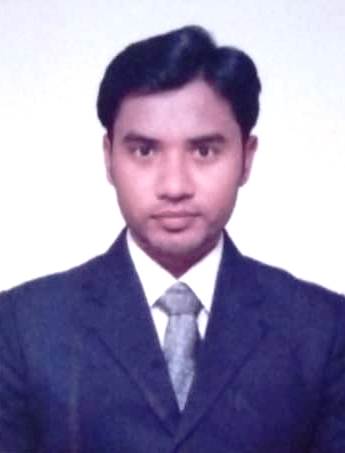 Email: shabbir.381823@2freemail.com Objective 	To pursue a growth oriented career in HR with a progressive company that provide a scope to apply my knowledge and skills that would help me contribute my best to the organization.Skills/Competencies Developed:         2+ yrs. Qualitative Experience in HR with premier companies in India.A well-organized individual contributor in End-to-End HR functions.Supporting and managing the management as Associate HR.Strong experience in HR generalist activities.Proficient with Microsoft Office, Excel, Outlook.Experience of working in fast paced high-pressure environment.An effective good communication skills and interpersonal skills.  Hands-on experience in Man power Management, Team Building, Team Management, Vendor Management, Training & Development and Grievance Handling. Excellent track record of HR Operations for Permanent, Contractual & Contract to reduce manpower attrition. Professional ExperienceWorked as Associate HR in Metro Cash &Carry india.pvt.ltd from April 2017 to December 2017.Worked as Assistant HR in Avenue Super marts Ltd (D-Mart) from November 2015 to March 2017.Roles and Responsibilities:Operating Value Moves, Attendance management System (AMS), Employee Self Service (ESS) & MIS.Answering a multiline telephone system.Updating various Excel spreadsheets for employee benefits and various companies’ related spreadsheets.Process new employees through the company orientation program which includes company rules, regulation, culture, etc.Maintaining personal files of employees and documentation.Coordinating bankers for opening new joined bank accounts.Handling leave records and attendance in system with the HR manager.Explaining the policies, procedures, benefits, and what will be expected from them as new employees.Making sure that every employee is aware of safety procedures before they start work at the facility.Processed the weekly garnishments and payroll deductions.Conducting employee engagement activities.Generating ESI numbers.Handled Full and Final Settlements and Exit Formalities.                                                            AchievementsWon the regional best HR in 2017.Reduce attrition from 16% to 3%.Developed an absolute transparent culture among the employees and HR.One month project work:One month project at CCL (Continental Coffee Ltd) in the field of HR on the topic “Training and development”.Participated in motivational training.New employee induction training.EducationMBA in HR & Marketing from JNTUK in 2015.B.Sc. Computers and Electronics from Acharya Nagarjuna University in 2013Technical SkillsCertified in Diploma In Computer Applications.MS Office.Personal DetailsDate of Birth		:	06-03-1992Gender		              :              MaleMarital Status		:   	SingleNationality		:	IndianVisa Status	 	: 	Visit VisaLanguages Known	:	English, Hindi,  Urdu & Telugu.